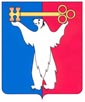 ЗАМЕСТИТЕЛЬ ГЛАВЫ ГОРОДА НОРИЛЬСКА ПО СОЦИАЛЬНОЙ ПОЛИТИКЕРАСПОРЯЖЕНИЕ22.02.2023	    г. Норильск	     №  012/Р-1О внесении изменений в распоряжение заместителя Главы города Норильска по социальной политике от 28.12.2021 № 012/Р-3 В целях урегулирования отдельных вопросов, связанных с проведением смотра-конкурса на лучшую организацию работы по охране труда на территории муниципального образования город Норильск, 1. Внести в состав конкурсной комиссии по подведению итогов смотра-конкурса на лучшую организацию работы по охране труда, утвержденный распоряжением заместителя Главы города Норильска по социальной политике от 28.12.2021                            № 012/Р - 3 (далее – Комиссия), следующие изменения:1.1. Наименование должности заместителя председателя Комиссии Тимофеева Николая Анатольевича изложить в следующей редакции:«заместитель Главы города Норильска по общественно - политической работе».1.2. Вывести из состава Комиссии Юрину Татьяну Александровну.1.3. Ввести в состав Комиссии Буханец Ольгу Александровну - главного специалиста отдела охраны труда Администрации города Норильска, в качестве члена Комиссии.2. Опубликовать настоящее распоряжение в газете «Заполярная правда» и разместить его на официальном сайте муниципального образования город Норильск.Заместитель Главы города Норильскапо социальной политике                                    		                   Н.М. Коростелева